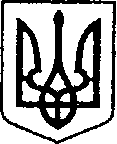                                                                      УКРАЇНА                                	   ЧЕРНІГІВСЬКА ОБЛАСТЬ                                          Н І Ж И Н С Ь К А    М І С Ь К А    Р А Д А     76 сесія VII скликання                                                    Р І Ш Е Н Н Явід 03 серпня 2020 року	               	м. Ніжин	                № 41-76/2020     Про підписання договору на виготовлення     проекту  землеустрою та проведення земельних торгів      Відповідно до статей 25, 26, 42, 59, 60, 73 Закону України «Про місцеве самоврядування в Україні», Земельного кодексу України, керуючись Регламентом  Ніжинської міської ради Чернігівської області, затвердженим рішенням Ніжинської міської ради Чернігівської області VII скликання від 24 листопада 2015 року                       №1-2/2015 (зі змінами), на виконання рішення Ніжинської міської ради                                         № 62-75/2020   від 01.07.2020р. «Про включення в перелік земельних ділянок для продажу права оренди на земельних торгах окремими лотами», рішення Ніжинської міської ради  № 31-75/2020   від  26.06.2020р.  «Про включення в перелік земельних ділянок для продажу права оренди на земельних торгах окремими лотами», рішення Ніжинської міської ради  № 32-75/2020   від  26.06.2020р.  «Про включення в перелік земельних ділянок для продажу права власності на земельних торгах окремими лотами», враховуючи рішення комісії  управління комунального майна та земельних відносин Ніжинської міської ради по визначенню постачальника, затверджене протоколом засідання комісії № 10 від 24.07.2020р., міська рада  вирішила:Міському голові міста  Ніжина  Ліннику А.В.:1.1.  Підписати  договір з державним підприємством «Чернігівський науково-дослідний та проектний інститут землеустрою»  на виготовлення  проекту землеустрою щодо відведення земельної  ділянки  для розміщення та  експлуатації будівель  і споруд додаткових транспортних послуг та допоміжних операцій  за адресою: Чернігівська область,  м. Ніжин, вул. Носівський шлях,  орієнтовною площею 0,6077  га,  для подальшого продажу права оренди на конкурентних засадах (земельних торгах).1.2.  Підписати  договір з державним підприємством «Чернігівський науково-дослідний та проектний інститут землеустрою»  на виготовлення проекту землеустрою щодо відведення земельної ділянки та проведення земельних торгів, для розміщення та експлуатації будівель і споруд додаткових транспортних послуг та допоміжних операцій,  за адресою:  Чернігівська область,  м. Ніжин, вул. Носівський шлях,  орієнтовною площею 0,1128  га,  для подальшого продажу права оренди на конкурентних засадах (земельних торгах).               1.3.   Підписати  договір з державним підприємством «Чернігівський науково-дослідний та проектний інститут землеустрою»  на виготовлення проекту землеустрою щодо відведення земельної ділянки  
та проведення земельних торгів,  для розміщення та  експлуатації основних, підсобних і допоміжних будівель та споруд підприємств переробної, машинобудівної та іншої промисловості  за адресою: Чернігівська область, м. Ніжин, вул. Носівський шлях,  орієнтовною площею 0,2749  га,  для подальшого продажу права оренди на конкурентних засадах (земельних торгах).                1.4.   Підписати  договір з державним підприємством «Чернігівський науково-дослідний та проектний інститут землеустрою»   на виготовлення проекту землеустрою щодо відведення земельної ділянки та проведення земельних торгів,  для будівництва та обслуговування будівель торгівлі  за адресою: Чернігівська область, м. Ніжин, вул. Незалежності,  орієнтовною площею 0,3026  га,  для подальшого продажу права  власності на конкурентних засадах (земельних торгах).           2.  Управлінню комунального майна та земельних відносин  Ніжинської міської ради забезпечити оприлюднення даного рішення на офіційному сайті Ніжинської міської ради протягом п’яти робочих днів з дня його прийняття.           3. Організацію виконання даного рішення покласти на першого заступника міського голови з питань  діяльності виконавчих органів ради                      Олійника Г.М. та на управління комунального майна та земельних відносин  Ніжинської міської ради.           4.  Контроль за виконанням даного рішення покласти на постійну комісію з питань земельних відносин, будівництва, архітектури, інвестиційного розвитку міста та децентралізації. Міський голова         				                                        А.В. Лінник